

INBJUDAN EXTERIÖRBEDÖMNING NORA 15/5

Den 15 maj kommer SGVK i samarbete med Rasklubben för Dansk-Svensk Gårdshund (platsansvariga) hålla en exteriörbedömning på Nora Brukshundklubb.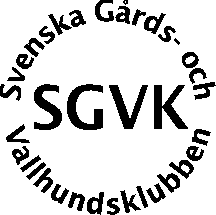 Domare Maritha Östlund Holmsten.Max 30 deltagare, hundar som ska användas i avel har förtur. Bedömningen kommer att hållas utomhus och det kostar 500 kronor per hund.Anmälan skickas till Sgvk@Sgvk.se ange hundens namn och registreringsnummer, tik eller hane samt vilken klass hunden ska bedömas i. Ange även vilken ras hunden har eftersom alla SGVK:s raser är inbjudna.Anmälan är bindande.Sista anmälningsdag är 10 maj
PG 244333-1
Swish 123 326 4322
Frågor besvaras av Irene Alvarsson 076 2455406 eller Irene@gardshund.com
Frågor gällande anmälan kontakta Annelie Karlsson Karjalainen på sgvk@sgvk.se eller mobil 0730-774299.